	Ginebra, 21 de abril de 2011Muy Señora mía/Muy Señor mío:1	Tras la Circular TSB 158 de 7 de enero de 2011, tengo el honor de comunicarle que 26 Estados Miembros participantes en la última reunión de la Comisión de Estudio 17, en su Sesión Plenaria celebrada el 20 de abril de 2011:1.1	Aprobaron el texto de tres proyectos de nueva Recomendación UIT-T. Los títulos de estas nuevas Recomendaciones UIT-T son los siguientes:	X.1500:	Técnicas para el intercambio de información en materia de ciberseguridad 	(CYBEX)	X.1520:	Vulnerabilidades y riesgos corrientes (CVE)	X.1521:	Sistema de puntuación para las vulnerabilidades corrientes (CVSS)1.2	No aprobaron el texto del proyecto de nueva Recomendación UIT-T X.1261.El título del proyecto de nueva Recomendación UIT-T que no fue aprobado es el siguiente:	X.1261:	Marco ampliado para la validación de certificados (EVcert)NOTA – Prosiguen las labores en relación con el proyecto de Recomendación UIT-T X.1261.2	Puede accederse en línea a la información disponible sobre patentes a través del sitio web del UIT-T.3	Los textos de las Recomendaciones prepublicadas pronto estarán disponibles en el sitio web del UIT-T.4	La UIT publicará lo antes posible los textos de estas Recomendaciones.Le saluda muy atentamente.Malcolm Johnson
Director de la Oficina de
Normalización de las TelecomunicacionesOficina de Normalización
de las Telecomunicaciones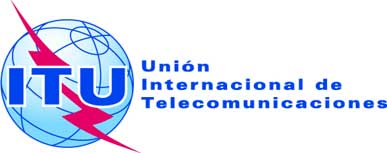 Ref.:Circular TSB 188COM 17/MEU-	A las Administraciones de los Estados Miembros de la UniónTel.:
Fax:
Correo-e:+41 22 730 5866
+41 22 730 5853
tsbsg17@itu.int Copia:-	A los Miembros del Sector UIT-T;-	A los Asociados del UIT-T;-	A las Instituciones Académicas del UIT-T;-	Al Presidente y a los Vicepresidentes de la Comisión de Estudio 17;-	Al Director de la Oficina de Desarrollo de las Telecomunicaciones;-	Al Director de la Oficina de RadiocomunicacionesAsunto:Aprobación de las nuevas Recomendaciones UIT-T X.1500, X.1520 y X.1521No aprobación del proyecto de nueva Recomendación X.1261 